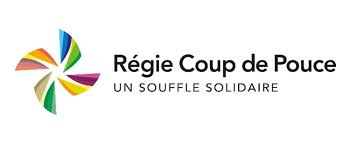 OFFRE DE MISSION SERVICE CIVIQUEDévelopper et animer des temps forts et des actions avec les habitantsPrésentation de la structure d’accueilAssociation labellisée « Régie de quartier » depuis 2001. Elle a pour objet de concourir à l'amélioration de la vie quotidienne des habitants du quartier du Biollay à Chambéry et des quartiers limitrophes des communes de Jacob-Bellecombette et de Cognin par la création d'activités et de services liés au vivre ensemble. Ses activités d’amélioration du cadre de vie sont support d’insertion pour les habitants les plus éloignés de l’emploi. Pour soutenir cette insertion sociale et professionnelle, la Régie met en place des actions ouvertes aux salariés et aux habitants, pour soutenir à l’accès à l’autonomie (démarches, numérique, mobilité, logement …). Des jardins (individuels et collectifs) sont en projet, au cœur d’un projet de solidarité, d’entraide et de partage pour développer la culture du jardinage et la (re)connexion à la nature en ville.La Régie Coup de Pouce concourt également au renforcement des liens sociaux entre générations et promeut toutes les formes de l'habitat intergénérationnel solidaire. Adhérente au CNLRQ (Comité National de Liaison des Régies de Quartier) la Régie Coup de Pouce défend les principes de l'Economie Sociale et Solidaire.Présentation de la mission et des activités détailléesLa mission est transversale sur les thématiques portées par la Régie : l’insertion sociale, la mobilité, la solidarité dans l’habitat, le jardin … - Animer et développer le jeu de piste existant « Découvre Ton Quartier », créé par la Régie- Participer aux temps de rencontres avec les habitants : café ambulant, présence sur les marchés, pieds d’immeubles, participer aux temps d’accueil de la Régie … en appui aux membres de l’équipe Régie pour faire connaitre les projets de la structure et les initiatives locales - Soutenir les actions de développement du lien social dans l’habitat, avec le chargé de mission « habitat intergénérationnel solidaire» : accueil et présentation des nouveaux colocataires dans les colocations solidaires, organisation de sorties ou rencontres intergénérationnelles, participation forums thématiques et actions de promotion de l’habitat intergénérationnel solidaire …- Participer à l’organisation et à l’animation des temps forts de la structure (20 ans de la Régie, inauguration des jardins, …)Modalités d’accueilPrise de poste attendue au 15 octobre 2021 pour 8 mois de mission. Les candidatures seront étudiées entre le 15 et le 20 septembre, pour des entretiens autour du 25 septembre 24h/semaineIndemnités de 580 € moisMission basée à la régie de quartier, 34 Sq. Maréchal Franchet d'Esperey, 73000 ChambéryAccompagnement par la Ligue de l'Enseignement – FOL 73 pour le suivi administratif et financier, la formation Civique et Citoyenne et le passage du PSC1 ContactCandidature à envoyer à Catry Ploquin, direction@regiecoupdepouce.com04 79 62 61 13 – ld : 06 24 43 14 92Renseignements sur la mission : Fanny Floret ou Anne-Sophie Segaud sc@fol73.fr